Veleučilište s pravom javnosti 									DR - 4Baltazar Zaprešić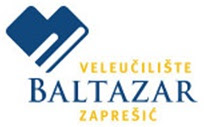 Izjava o pohrani završnih/diplomskih radova u Digitalni repozitorij 
Veleučilišta Baltazar Zaprešić u ZaprešićuStudij (označi) :
□ Stručni prijediplomski studij Poslovanje i upravljanje-usmjerenje Poslovna ekonomija i financije
□ Stručni prijediplomski studij Poslovanje i upravljanje-usmjerenje Menadžment u kulturi i kult. turizmu
□ Stručni prijediplomski studij Poslovanje i upravljanje -usmjerenje Menadžment uredskog poslovanja
□ Stručni prijediplomski studij Informacijske tehnologije
□ Stručni diplomski studij Projektni menadžment
□ Stručni diplomski studij Komunikacijski menadžment
□ Stručni diplomski studij Financijski menadžment
□ Stručni diplomski studij Menadžment javnog sektora


Mjesto studiranja (označi):
□ Zaprešić
□ Zagreb
□ Biograd na Moru
□ Osijek
 Naslov završnog/diplomskog rada:______________________________________________________Vrsta rada:a) Završni radb) Diplomski radMentor završnog/diplomskog rada (navesti titulu, ime i prezime):________________________________„Pod punom odgovornošću potvrđujem da je ovo moj autorski rad čiji niti jedan dio nije nastao kopiranjem ili plagiranjem tuđeg sadržaja. Prilikom izrade rada koristio sam tuđe materijale navedene u popisu literature, ali nisam kopirao niti jedan njihov dio, osim citata za koje sam naveo autora i izvor te ih jasno označio znakovima navodnika. U slučaju da se u bilo kojem trenutku dokaže suprotno, spreman sam snositi sve posljedice uključivo i poništenje javne isprave stečene dijelom i na temelju ovoga rada“. Ovom izjavom potvrđujem da sam autor predanog završnog/diplomskog rada i da sadržaj predane datoteke u potpunosti odgovara sadržaju tiskane inačice obranjenog rada te da kao autor završnog/diplomskog rada dajem odobrenje da se moj rad, bez naknade, trajno pohrani i objavi kao rad u:a) otvorenom pristupu – cjeloviti rad i podaci o njemu dostupni su svimab) ograničenom pristupu – podaci o radu dostupni su svima, a cjeloviti je rad dostupan svim korisnicima iz sustava znanosti i visokog obrazovanja Republike Hrvatske, tj. autoriziranim osobama koje su se prijavile u repozitorij koristeći se AAI@EduHr elektroničkim identitetomc) ograničenom / institucijskom pristupu – podaci o radu dostupni su svima, a cjeloviti rad dostupan je autoriziranim osobama koje su djelatnici ili studenti matične ustanoved) zatvorenom pristupu – podaci o radu dostupni su svima, a cjeloviti je rad nedostupanu javno dostupnom Digitalnom repozitoriju Veleučilišta Baltazar Zaprešić u Zaprešiću i Nacionalnom repozitoriju završnih i diplomskih radova ZIR Nacionalne i sveučilišne knjižnice u Zagrebu sukladno obvezi iz odredbe čl. 58. stavka 5. i čl. 59. stavka 4. Zakona o visokom obrazovanju i znanstvenoj djelatnosti (NN 119/2022).								____________________________     (vlastoručni potpis studenta)Zaprešić, ________________ godine.  Napomene:Izrazi s rodnim značenjem jednako se odnose kako na ženski tako i na muški rod.Vaši osobni podaci iz ove Izjave obrađivat će se sukladno odredbama Opće uredbe o zaštiti podataka i Zakona o provedbi Opće uredbe o zaštiti osobnih podataka (NN br. 42/2018).Ime i prezime studenta:Adresa (mjesto, ulica, broj):Broj mobitela:E-mail:Matični broj (indeksa) studenta:JMBAG: